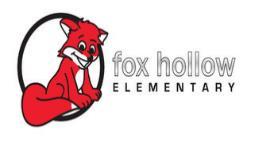 Fox Hollow PTA Meeting MinutesDate: October 7, 2019Location: Fox Hollow Faculty LoungeStart Time: 8:38 AMEnd Time: 9:13 AMCalled to Order: Kristina LeikamMinutes: Natalie BarkerFinancials: Kristina LeikamAttendance: Natalie Barker, Melissa Canning, Tiffany Carlino, Shaundra Coombs, Emilia Fuller, Kelsy Hickenlooper, Brynn Homer, Chelsea Keith, Kristina LeikamSpirit Wear: Still have a bit of inventory in the PTA closet that we’ll sell first and then take pre-orders for next year through Melissa’s contact.  Pre-orders will run from October 14th – 31st to have delivery by mid-November.Budget: Reviewed and voted on the amended budget – group had some questions for Niki regarding budget categories.  All in favor.  None opposed.  (Included Brittany Allred and Betsy Goodwin).Junior Achievement: The training for October 11th has been rescheduled.  TBD – looking at a Friday morning around 8:30 am.  If you are interested in teaching a JA class, send your info to Chelsea Keith.  Online tutorials are also available if needed.PTA Assignments: Need to figure out budget categories first and then determine what commissions still need to be filled.Book Fair: Chairman – Natalie & EmiliaNovember 6th – 7th.  Natalie will send out a sign-up genius for volunteers.  Currently have $4,178 in scholastic dollars which could be used towards Battle of the Books.Would be helpful to add the PTA Facebook QR code on the doors, email blasts, etc. to get more traffic to our page.Next meeting: Monday, November 4th @ 8:30 amMeeting adjourned.President’s Signature: ____________________________________________________Secretary’s Signature: ____________________________________________________